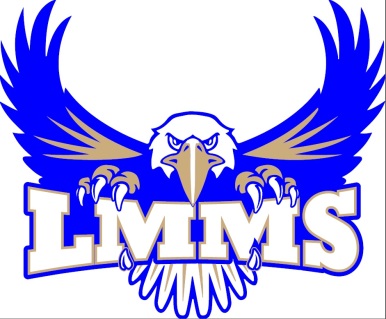 Lost Mountain Middle School Welcomes You!We would like to take this opportunity to welcome you and your child to Lost Mountain Middle School.  Planning has already begun for the 2017-2018 school year.  A counselor from Lost Mountain has visited your elementary school to give your child an overview of life in middle school.  The 5th graders have also visited Lost Mountain Middle School and have gotten a real “taste” of middle school.At 6:30 p.m. on Monday May 15, we will host a meeting for parents of rising 6th grade Lost Mountain Middle School students in the Lost Mountain Middle School Theater.  Due to limited seating we ask that this presentation be for parents only.  We look forward to seeing you at that time.	Entering middle school is a milestone in your child’s life.  We want the transition to be a smooth one.  We hope that you and your child are as excited as we are that they will be Lost Mountain Middle School students next year.Sincerely,Candace Wilkes, PrincipalMartha Bennett, Assistant Principal     Shannon Kiger, Assistant Principal    Allison Paulk, Assistant Principal	Tracy Fields, Counselor 	Valerie Wombles, Counselor